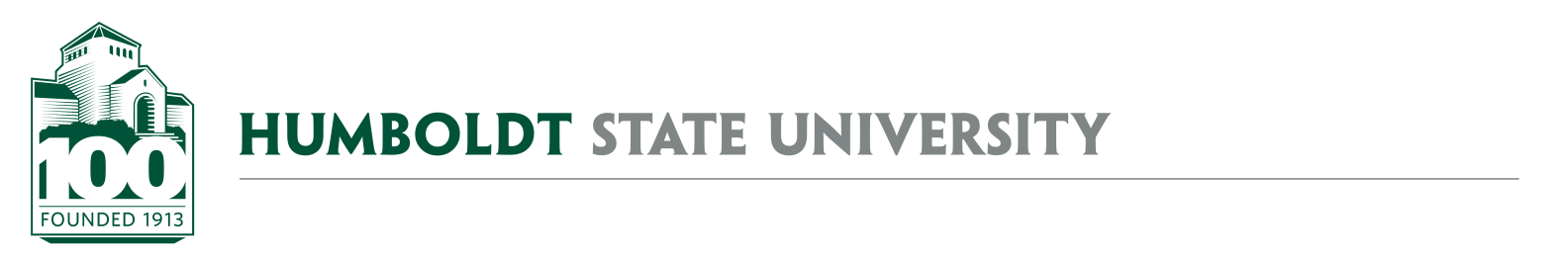 AGENDAUniversity Sports Facilities Scheduling Advisory Group MeetingOctober 10, 2016Review Meeting NotesReview Group Charge & MembershipDiscuss Indoor Facility Use & Scheduling GuidelinesDiscuss Space for Use by Officials During University & Other GamesAccess & Egress to the RWC and KRA BuildingsUpdatesReplacement of the TrackRules Posting at FieldsHedge at Campus Events Field